          SĒMES  SĀKUMSkola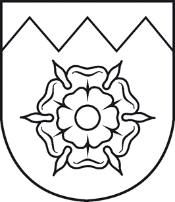 Izglītības iestādes reģistrācijas Nr. 4311900233Nodokļu maksātāja reģistrācijas Nr. 90000050975Ezera iela 17, Sēmes pagasts, Tukuma novads, LV-3110Tālrunis 26162549www. semesskola.lv; www.tukums.lv       e-pasts:  semesskola@tukums.lvIEKŠĒJIE NOTEIKUMISēmē21.07.2021.                                                                                                       Nr.1/2021Darba kārtības noteikumiIzdoti saskaņā ar Darba likuma 55.panta pirmo daļuI.	Vispārīgie jautājumi1.	Sēmes sākumskolas (turpmāk-skola) darba kārtības noteikumi (turpmāk-noteikumi) ir izstrādāti, ievērojot Darba likuma noteikumus un citos normatīvajos aktos noteiktās prasības, kas attiecas uz vienotu darba kārtības ievērošanu darba vietā.2.	Noteikumi nodrošina vienotu darba kārtību, kas ir saistoša visiem skolas darbiniekiem (turpmāk – darbinieki).3.	Skolas direktors (turpmāk – direktors) darbiniekus iepazīstina ar noteikumiem, ko apliecina darbinieka paraksts.4.	Ar noteikumiem darbinieki var iepazīties pastāvīgi skolotāju istabā vai kancelejā. Darba tiesiskās attiecības uzsākot, darbinieks iepazīstas ar noteikumiem un apliecina to ar parakstu. Ar noteikumu grozījumiem darbinieki tiek iepazīstināti nekavējoties pēc grozījumu izdarīšanas, ko apliecina darbinieku paraksts par iepazīšanos ar veiktajiem grozījumiem.II.	Darba tiesisko attiecību nodibināšana un izbeigšana5.	Darba tiesiskās attiecības nodibina rakstveidā, noslēdzot darba līgumu starp darba devēju - skolu (direktora personā), no vienas puses un darbinieku, no otras puses. Darba līguma viens eksemplārs izsniegts darbiniekam, otrs - darba devējam.6.	Pirms darba līguma slēgšanas darbinieks iesniedz šādus dokumentus:6.1. iesniegumu par pieņemšanu darbā;6.2. dzīves gājumu - CV (informāciju par sevi, savu darba pieredzi un izglītību, tostarp dažādu veidu prasmes un kompetences u.tml.);6.3. diploma (vai cita izglītību apliecinoša dokumenta) kopiju (uzrādot oriģinālu);6.4. pases datus, ko noraksta atbildīgais skolas darbinieks (uzrādot oriģinālu);6.5.personas medicīnisko grāmatiņu;6.6.  informāciju par elektronisko algas nodokļu grāmatiņu, kas ir pieejama valsts ieņēmumu dienesta elektroniskās deklarēšanas sistēmā, darbiniekam veicot nepieciešamās darbības algas nodokļa grāmatiņas reģistrēšanai;6.7. valsts valodas prasmes apliecības kopiju (uzrādot oriģinālu), ja vidējā izglītība nav iegūta valsts valodā.7. Dati par darbinieka piederību arodbiedrībai ir sensitīvi dati, un darba devējam ir aizliegts tos pieprasīt, izņemot gadījumu, kad tiek izteikts darba uzteikums Darba likuma noteiktajā kārtībā.8.	Par darba tiesisko attiecību nodibināšanu, pamatojoties uz noslēgto darba līgumu, direktors izdod rīkojumu, ko pievieno darbinieka lietai.9.	Slēdzot darba līgumu, direktors iepazīstina darbinieku ar:9.1. darba pienākumiem un darba apstākļiem;9.2. šiem noteikumiem un iekšējās kārtības noteikumiem;9.3. izskaidro darbiniekam viņa tiesības un pienākumus;	9.4. veic ievadinstruktāžu un iepazīstina ar darba drošību;9.5. ar spēkā esošajiem normatīvajiem aktiem izglītības jomā, kas saistīti ar tiešo pienākumu veikšanu;9.6. citiem nosacījumiem un noteikumiem, kas nepieciešami darba izpildei.10.	 Darbiniekam tiek kārtota personas lieta, kurā ir: CV, izglītības un tālākizglītības dokumentu kopijas, pases datu lapa, valsts valodas apliecības kopija (ja paredzēts),  rīkojuma par darba tiesisko attiecību nodibināšanu kopija u.c. dokumenti pēc nepieciešamības.11.	Darbinieku personas lietas glabājas skolas lietvedībā. Direktora personas lieta glabājas pie dibinātāja. Pēc darba tiesisko attiecību izbeigšanas darbinieka personas lietu nodod arhīvā normatīvajos aktos noteiktajā kārībā.12.	Darbinieka sanitārā grāmatiņa atrodas pie skolas ārstniecības personas (skolas māsas).13. Algas nodokļu grāmatiņa ir elektronisks ieraksts valsts ieņēmumu dienesta informācijas sistēmā un tā ir pieejama valsts ieņēmumu dienesta elektroniskās deklarēšanas sistēmā.14.	Darba tiesisko attiecību grozīšanas vai izbeigšanas gadījumā darba devējs rīkojas saskaņā ar Darba likuma regulējumu par darba attiecību izbeigšanu, ņemot vērā Darba likuma 98.panta un 101.panta nosacījumus tiesiskam darba devēja uzteikumam. Darbinieka izteikts uzteikums nav atsaucams. Ja darba devējs tomēr atļauj atsaukt konkrētā gadījumā izteiktu uzteikumu, to dara ar rakstveida darba devēja apstiprinājumu, darbiniekam rakstveidā iesniedzot lūgumu par sava uzteikuma atsaukšanu darba tiesisko attiecību laikā. Pēc darba tiesisko attiecību izbeigšanās darbinieka uzteikums nav atsaucams jebkurā gadījumā.15. Darba devējs, pēc darbinieka rakstveida pieprasījuma, 3 darba dienu laikā izsniedz izziņu par darba devēja un darbinieka darba tiesisko attiecību ilgumu, darbinieka veikto darbu, dienas un mēneša vidējo izpeļņu, ieturētajiem nodokļiem, valsts sociālās apdrošināšanas obligāto iemaksu veikšanu un darba tiesisko attiecību izbeigšanas pamatu.III. Darba organizācija16.	Darba dienās skolas mācību process ir no plkst. 07:00-19:00 (pirmsskolā), 8:30-17:30 (sākumskolā)17.	Svētdienās un svētku dienās skola ir slēgta. Šajā laikā skolas pasākumi notiek ar direktora atļauju.18.	Skolā ir 5 dienu darba nedēļa. 19.	SĀKUMSKOLĀ: mācību stundu sākums skolā ir plkst. 8.00.  Skolotāji ierodas skolā vismaz 30 minūtes pirms savas mācību stundas sākuma. Skolotāju darba laika sākumu un beigas, nosaka atbilstoši tarifikācijai un saskaņā ar mācību priekšmetu stundu un ārpusstundu nodarbību sarakstu. Brīvās stundas un starpbrīžus skolotājs izmanto pusdienu pārtraukumam vai atpūtai, nepārsniedzot Darba likumā vai darba koplīgumā noteikto pārtraukumam paredzēto laiku.		20.	Mācību stundu, fakultatīvo un interešu izglītības nodarbību sarakstus un pagarinātās dienas grupu nodarbību darba laiku apstiprina direktors. 		21.Skolā noteikts sekojošs stundu sākuma un beigu laiks un starpbrīžu ilgums:		22. Logopēda  darba laikus apstiprina direktors. Darba laika grafiks atrodas skolas darba plānā.	   23.Darbinieku līdz viņa aiziešanai kārtējā atvaļinājumā direktors savlaicīgi iepazīstina ar mācību stundu slodzi nākamajam mācību gadam, ja tas iespējams.		24. Darbinieki piedalās skolas mācību gada darba plānā iekļautajos pasākumos, kā arī citos direktora noteiktajos pasākumos.		25. Pasākumos darba laikā ārpus skolas darbinieki piedalās, saskaņojot to ar direktoru. 		26. Par pasākumiem ārpus skolas, kuros darbinieki piedalās kopā ar skolēniem, direktors izdod rīkojumu.		27. Bez saskaņošanas ar direktoru aizliegts:27.1. izmainīt apstiprinātos mācību stundu un nodarbību sarakstus (grafikus), saīsināt vai pagarināt mācību stundu, nodarbību un starpbrīžu ilgumu;27.2. darba laikā organizēt sapulces, sēdes un citus pasākumus;27.3. darba laikā veikt sabiedriskos pienākumus. 28. Darbinieku darba laiku un pienākumus skolēnu brīvdienās nosaka direktors. 29. Skolēnu brīvdienās atbilstoši katram pedagogam tarificētajam stundu skaitam nedēļā direktors nosaka pedagogu darba laiku individuālajam darbam ar izglītojamiem, mācību stundu plānošanai un sagatavošanai, profesionālajai pilnveidei, kā arī dalībai izglītības iestādes pasākumos.	   30. PIRMSSKOLĀ: Pirmsskolas darba dienas kārtība tiek apstiprināta mācību gada sākumā.	    31.	Sporta zāles, aktu zāles un informātikas kabineta izmantošanas grafikus apstiprina direktors. 		    32.	Pirmssvētku dienās darba dienas ilgumu saīsina par vienu stundu, izņemot mācību stundas un nodarbības.  33. Darbinieki piedalās skolas mācību gada darba plānā iekļautajos pasākumos, kā arī citos direktora noteiktajos pasākumos.		34. Pasākumos darba laikā ārpus skolas darbinieki piedalās, saskaņojot to ar direktoru. 		35. Par pasākumiem ārpus skolas, kuros darbinieki piedalās kopā ar skolēniem, direktors izdod rīkojumu.          36. Bez saskaņošanas ar direktoru aizliegts:36.1. izmainīt apstiprinātos mācību stundu un nodarbību sarakstus (grafikus), saīsināt vai pagarināt mācību stundu, nodarbību un starpbrīžu ilgumu;36.2. darba laikā organizēt sapulces, sēdes un citus pasākumus;36.3. darba laikā veikt sabiedriskos pienākumus. 37. Darbinieku sanāksmes vai sēdes ilgums nedrīkst pārsniegt 2 astronomiskās stundas, izņemot īpaši noteiktus gadījumus ar direktora lēmumu.38. Direktors, direktora vietnieki un pārējie pedagogi skolā veic dežūras saskaņā ar direktora apstiprinātu grafiku un kārtību. 39. Tehniskie darbinieki darba pienākumus veic atbilstoši direktora apstiprinātam darba grafikam. Sētniekiem un apkopējiem apkopjamo teritoriju un platību apstiprina direktors. 40. Darbinieku nostrādāto darba laiku uzrāda darba laika uzskaites tabulā.41. Ēkas dežurants veic darba pienākumus saskaņā ar direktora apstiprinātu darba grafiku. 42. Darbinieks par savu pārejošo darbnespēju nekavējoties paziņo direktoram (mutiski, telefoniski - pats vai ar citas personas starpniecību) saslimšanas dienā. Darbinieka darbnespēju apstiprina e  - darbnespējas lapa. Par e - darbnespējas lapas saņemšanu tās atvēršanas dienā un katras e - darbnespējas lapas pagarināšanas dienā darbinieks vai ārsts( pēc pacienta pieprasījuma) nosūta informāciju par atvērto e - darbnespējas lapu darba devējam.IV. Darba samaksa43.	Darba samaksa ir darbiniekam regulāri izmaksājamā atlīdzība par darbu, kura ietver normatīvajos aktos, darba koplīgumā vai darba līgumā noteikto darba algu, piemaksas, kā arī prēmijas un jebkuru cita veida atlīdzību saistībā ar darbu.	44. Darbinieku darba algas aprēķinus veic grāmatvedība, pamatojoties uz iesniegtajām tarifikācijām, darba laika uzskaites tabulām un skolas direktora rīkojumiem. Pedagogu atlīdzību par darbu nosaka Ministru kabineta noteikumi par pedagogu darba samaksu.45.	Izmaksājot darba samaksu, darbiniekam izsniedz rakstveidā sagatavotu darba samaksas aprēķinu. 46. 	Piemaksu un prēmiju sadali darbiniekiem veic atbilstoši direktora apstiprinātajiem piemaksu un prēmiju piešķiršanas kritērijiem.         47.	Direktoram piemaksas un prēmijas piešķir darba devējs. 48.	Ja darbinieks neveic darbu attaisnojošu iemeslu dēļ, darba devējam ir pienākums izmaksāt  noteikto atlīdzību Darba likuma  74.pantā noteiktos gadījumos.V. Atvaļinājumi un apbalvojumi49.	Ikgadējo apmaksāto atvaļinājumu darbiniekiem piešķir katru gadu noteiktā laikā saskaņā ar direktora apstiprinātu atvaļinājuma grafiku.50. Darbinieks ne vēlāk kā 2 nedēļas pirms kārtējā atvaļinājuma iesniedz iesniegumu par ikgadējā apmaksātā atvaļinājuma piešķiršanu. 51.	Pedagogiem ikgadējo apmaksāto atvaļinājumu piešķir skolēnu brīvdienās. 52.	Pedagogiem ikgadējā apmaksātā atvaļinājuma kopējais ilgums ir astoņas kalendāra nedēļas, tehniskajiem darbiniekiem ikgadējais apmaksātais atvaļinājums ir četras kalendāra nedēļas, neskaitot svētku dienas. Darba līgumā (vai darba koplīgumā) nosaka gadījumus, kad darbiniekam piešķirams ikgadējais apmaksātais papildatvaļinājums.53.	Darbiniekam un direktoram vienojoties, ikgadējo apmaksāto atvaļinājumu kārtējā gadā piešķir pa daļām, taču viena no atvaļinājuma daļām kārtējā gadā nedrīkst būt īsāka par divām nepārtrauktām kalendāra nedēļām.54. Darbiniekam valsts pārbaudījuma kārtošanai vai diplomdarba izstrādāšanai un aizstāvēšanai piešķir 20 darba dienas ilgu mācību atvaļinājumu ar darba algas saglabāšanu vai bez tās. Ja darbiniekam ir noteikta akorda alga, mācību atvaļinājumu piešķir, izmaksājot vidējo izpeļņu vai neizmaksājot to.55. Pēc darbinieka motivēta lūguma direktors var piešķirt darbiniekam atvaļinājumu bez darba samaksas saglabāšanas.56.	Darbinieks paziņo direktoram par savu pārejošo darbnespēju atvaļinājuma laikā šo noteikumu  40.punktā noteiktā kārtībā.57. Darbinieka pārejošas darbnespējas gadījumā direktors pārceļ vai pagarina atvaļinājumu par pārejošas darbnespējas dienu skaitu. 58. Saskaņā ar skolas noteikumiem par darbinieku apbalvojumiem un pamudinājumiem direktors:58.1. izsaka pateicību;58.2. apbalvo ar dāvanu vai naudas balvu pieejamo budžeta līdzekļu ietvaros;58.3. apbalvo ar skolas goda rakstu (atzinības rakstu vai citu skolas apbalvojumu);58.4. iesaka apbalvot ar vietējās pašvaldības, Izglītības un zinātnes ministrijas valdības un valsts apbalvojumiem;58.5. piešķir papildus atvaļinājumu.VI. 	Darbinieku uzvedības noteikumi59. Darbinieks skolā nedrīkst smēķēt, lietot alkoholiskos dzērienus, atrasties alkohola, narkotiku vai toksiska reibuma stāvoklī.60. Darbinieks skolā nedrīkst atrasties ar tādām veselības problēmām, kas rada vai var radīt draudus citu darbinieku vai skolēnu drošībai vai veselībai.61. Darbinieks darba vietā ievēro veicamajiem pienākumiem atbilstošu ģērbšanās stilu un koptu ārējo izskatu. 62. Darbinieks darbā un ārpus tā ievēro pedagoga ētikas normas, uzvedības un saskarsmes kultūru. 63. Darbinieka pienākums ir rūpēties par to, lai pēc iespējas novērstu vai mazinātu šķēršļus, kas nelabvēlīgi ietekmē vai var ietekmēt parasto darba gaitu skolā, kā arī par to, lai pēc iespējas novērstu vai mazinātu draudošus vai jau radušos zaudējumus.64. Darbinieka pienākums ir nekavējoties ziņot direktoram un atbildīgajiem dienestiem par iepriekšminētajiem šķēršļiem, zaudējumu rašanās draudiem vai jau esošiem zaudējumiem.65. Darbinieka pienākums ir nekavējoties ziņot direktoram un atbildīgajiem dienestiem par nelaimes gadījumiem ar skolēniem un darbiniekiem.66. Darbiniekam pienākums ir neizpaust viņa rīcībā nonākušo konfidenciālo informāciju.67. Ja darbinieks bez attaisnojoša iemesla neveic darbu vai veic to nepienācīgi vai citādas prettiesiskas, vainojamas rīcības dēļ ir nodarījis zaudējumus darba devējam, darbiniekam ir pienākums atlīdzināt darba devējam radušos zaudējumus.68. Pēc direktora pieprasījuma (rīkojums) darbinieks sniedz rakstveida paskaidrojumu par savu rīcību, kas direktoram šķiet neatbilstoša normatīvo aktu prasībām. VII. Disciplinārie sodi69. Par skolas iekšējo normatīvo aktu, darba līguma (vai koplīguma), šo noteikumu neievērošanu un direktora rīkojumu nepildīšanu, darbiniekam piemēro Darba likuma 90.pantā noteiktos sodus (rakstveida piezīme vai rājiens), minot rakstveidā tos apstākļus, kas norāda uz pārkāpuma izdarīšanu.70. Pirms piezīmes vai rājiena izteikšanas darba devējs rakstveidā iepazīstina darbinieku ar viņa izdarītā pārkāpuma būtību un pēc tam pieprasa no viņa rakstveida paskaidrojumu par izdarīto pārkāpumu.71. Piezīmi vai rājienu izsaka ne vēlāk kā viena mēneša laikā no pārkāpuma atklāšanas dienas, neieskaitot darbinieka pārejošas darbnespējas laiku, kā arī laiku, kad darbinieks ir atvaļinājumā vai neveic darbu citu attaisnojošu iemeslu dēļ, bet ne vēlāk kā 12 mēnešu laikā no pārkāpuma izdarīšanas dienas. Par katru pārkāpumu var izteikt tikai vienu piezīmi vai rājienu. Direktors izsniedz darbiniekam rakstveida rīkojumu, ar kuru darbiniekam ir izteikta piezīme vai rājiens.72. Darbiniekam ir tiesības prasīt piezīmes vai rājiena atcelšanu mēneša laikā no piezīmes vai rājiena izteikšanas dienas Darba  likuma noteiktajā kārtībā73. Ja gada laikā no piezīmes vai rājiena izteikšanas dienas darbiniekam nav izteikta jauna piezīme vai rājiens, viņš uzskatāms par disciplināri nesodītu.VIII .	Darba aizsardzības pasākumi skolā74. Darba aizsardzības sistēma ir pasākumu kopums, kuru mērķis ir izveidot drošu un nekaitīgu darba vidi, kā arī novērst nelaimes gadījumus darbā un arodslimības.75. Direktora pienākums ir organizēt darba aizsardzības sistēmu skolā un nodrošināt tās darbību.76. Darba aizsardzības sistēma ietver darba aizsardzības organizatoriskās struktūras izveidi, darba vides iekšējo uzraudzību un konsultēšanos ar darbiniekiem, lai iesaistītu viņus darba aizsardzības uzlabošanā.77. Direktors seko, lai darbinieki ievēro darba aizsardzības noteikumus darba vietā.78. Direktors nodrošina, ka skolā tiek izstrādāti darba drošības noteikumi.79. Direktors seko, lai tiktu veikta instruktāža darba vietā Darba aizsardzības likumā noteiktos gadījumos.IX. Noslēguma jautājums80. Atzīt par spēku zaudējušus Sēmes sākumskolas 2020.gada iekšējos noteikumus Nr. 3 „Darba kartības noteikumi”.Direktore	           			                                                   Natālija LiepiņaSASKAŅOTS(ar Sēmes sākumskolas AK priekšēdētājuILZE ŽĀKLE______________________ )  21.1. 1. mācību stunda 8.30 – 9.10;  21.2. 2. mācību stunda: 9.20 – 10.00;  21.3. 3. mācību stunda: 10.10 – 10.50;  21.4. 4. mācību stunda: 11.00 – 11.40;  21.5. 5. mācību stunda: 12.10 – 12.50;  21.6. 6. mācību stunda: 13.00 – 13.40;